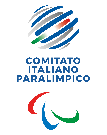 ALLEGATO 1Valutazione ID (barrare una casella)Disabilità intellettivaDisabilità intellettiva o (disturbo dello sviluppo intellettivo) è un disturbo con esordio nel periodo dello sviluppo che comprende deficit del funzionamento sia intellettivo che adattivo negli ambiti concettuali, sociali e pratici.Sindrome di DownLa sindrome di Down è una disabilità intellettiva "causata da materiale genetico extra nel cromosoma 21".AutismoL'autismo o Disturbo dello Spettro Autistico (ASD), come è ora comunemente noto, è definito dall'Organizzazione Mondiale della Sanità (OMS) come "un gruppo di disturbi complessi dello sviluppo cerebrale". Questo termine ombrello comprende condizioni come l'autismo e la sindrome di Asperger. Questi disturbi sono caratterizzati da difficoltà nell'interazione sociale e nella comunicazione e da un repertorio ristretto e ripetitivo di interessi e attività.